											 MOD.FAl Dirigente Scolasticodel Convitto Nazionale di Stato “Tommaso Campanella” - Reggio Calabria  -Oggetto: Dichiarazione assunzione farmaci e intolleranze.I sottoscritti ………..…………………… e …………………………., genitori dell’alunno/a …………………………………………… frequentante la classe ………… sez………… della scuola (Primaria/ Secondaria I grado/ Liceo) ………………………………………, dichiarano che i sottosegnati prodotti medicali, abitualmente utilizzati  in maniera autonoma, sono in possesso del proprio/a figlia/a per l’intera durata del viaggio di istruzione  a ………………………………. che si terrà dal…….…………………… al……………………................................................................................................................................................................................................................................................................................................................................................................................................................................................................................................................................……….. I sottoscritti  dichiarano  inoltre che:        Il proprio figlio/a  non ha mai manifestato, fino al momento, eventi di intolleranza e/o allergia a medicinali e alimentari.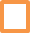 Il proprio figlio/a manifesta eventi di intolleranza e/o allergia ai seguenti medicinali e/o alimenti:……………………………………………………………………………………………………………………………………………………………………………………………………………………………………………………………………………………………………………………………………………………………………………………………………………………………………………………………… Reggio  Calabria,______________					      Firma di entrambi i genitori
                                                                                                         _________________________								__________________________